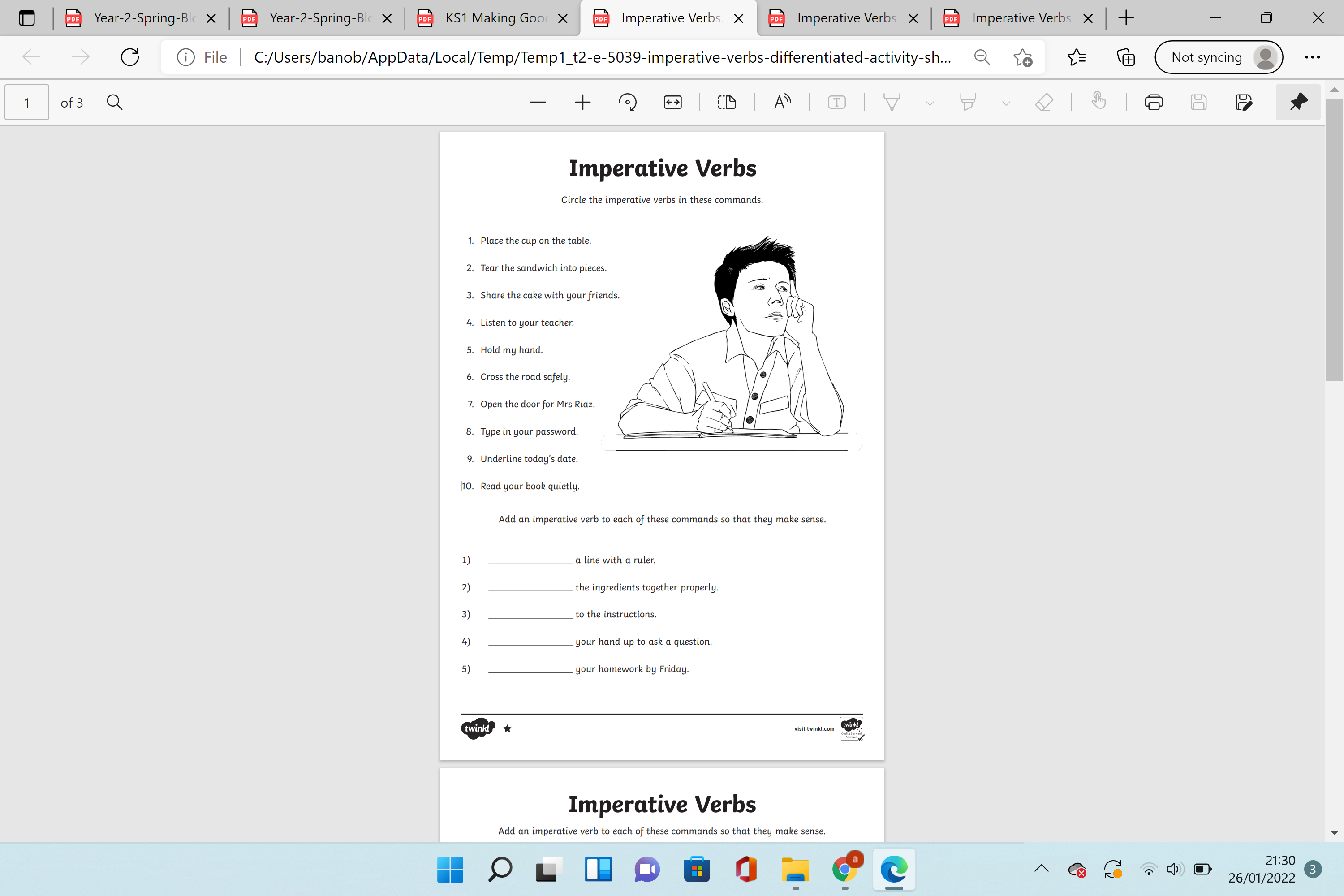 This week we have been looking at bossy verbs which are called imperative verbs. I would like you to complete this sheet on imperative verbs to increase your understanding.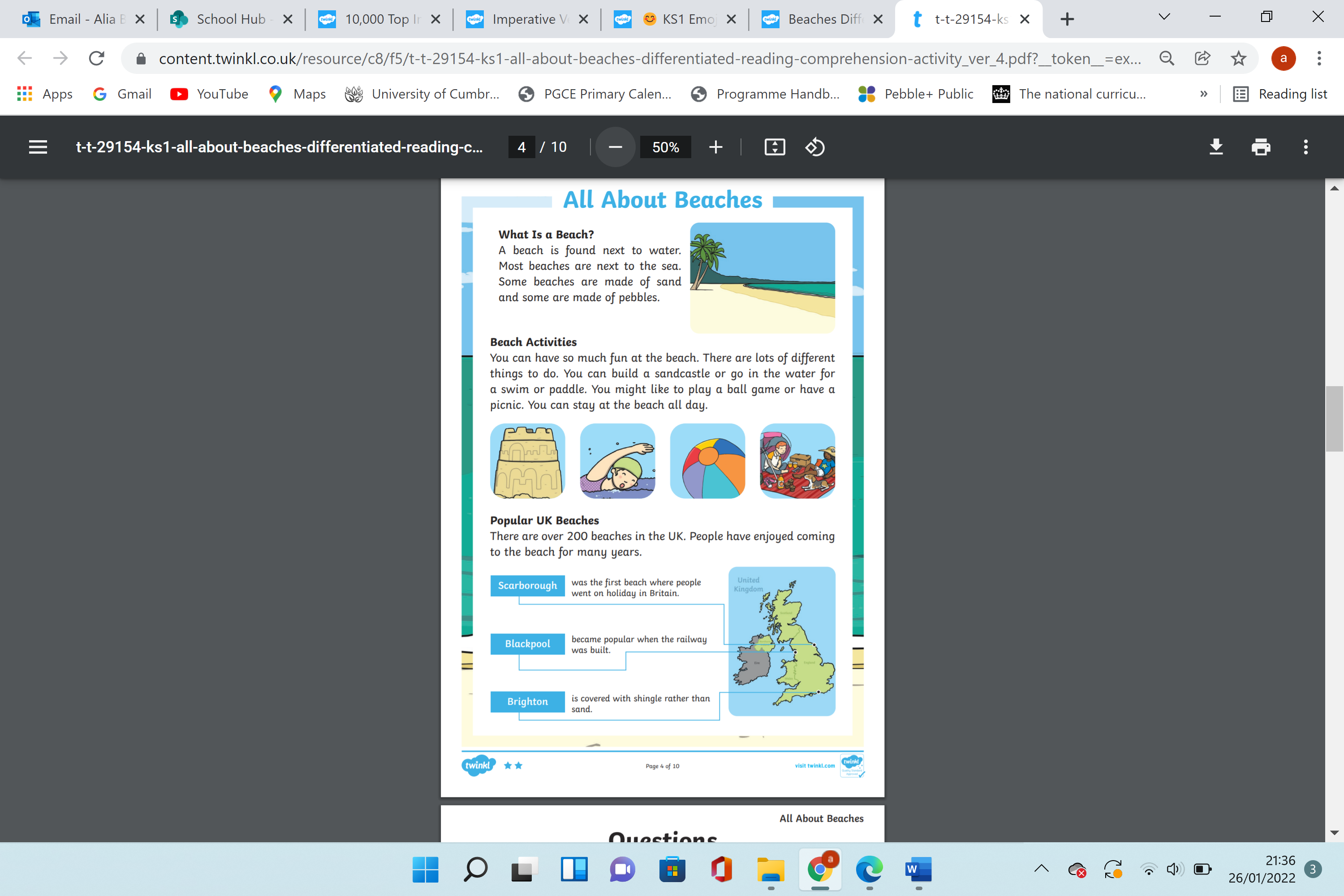 Answer the following questions on this comprehension. 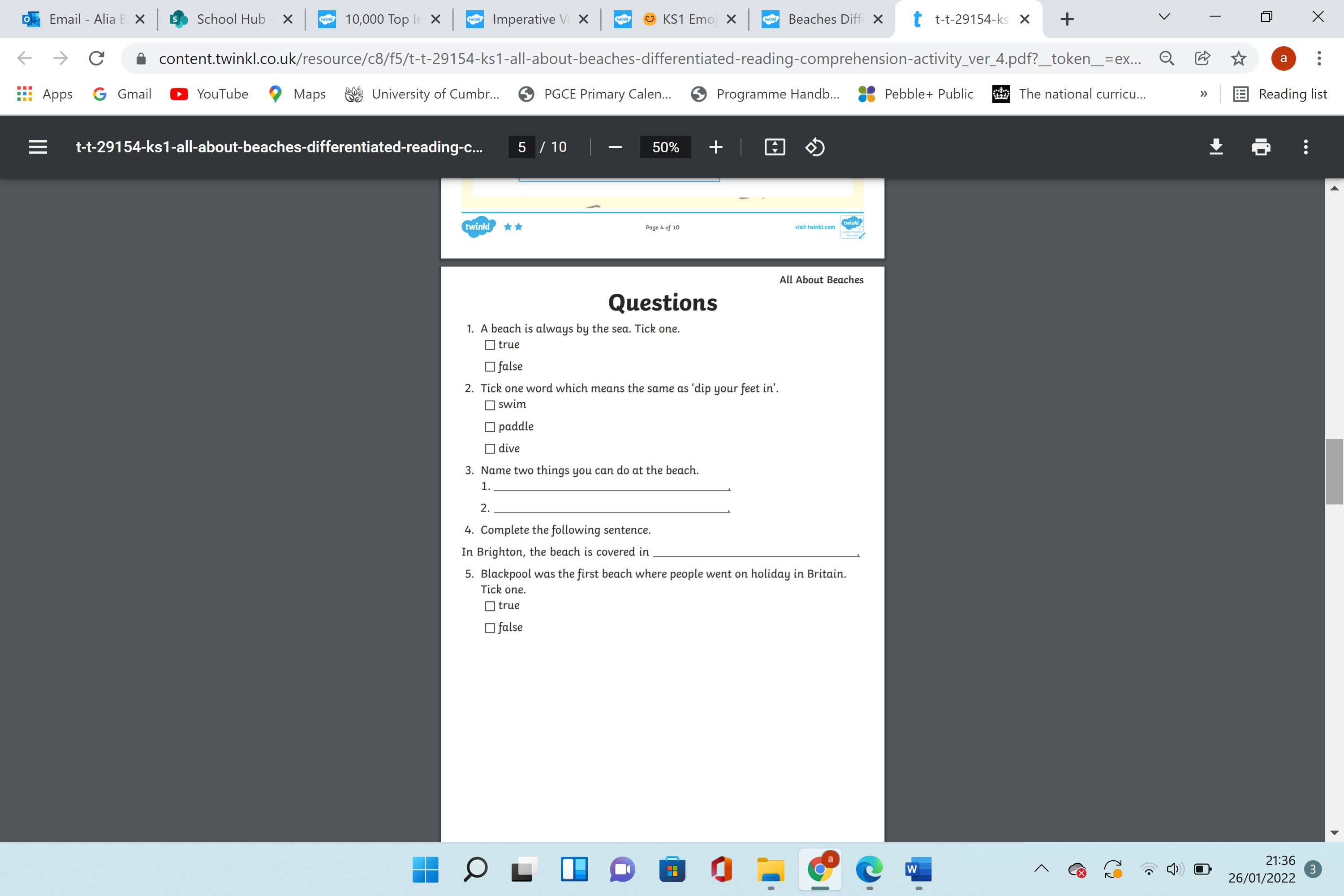 